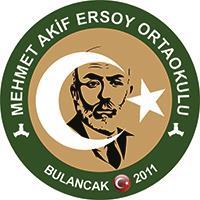 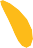 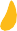 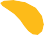 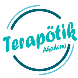 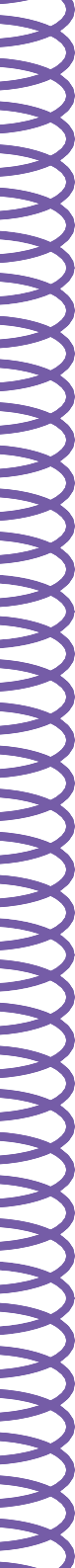 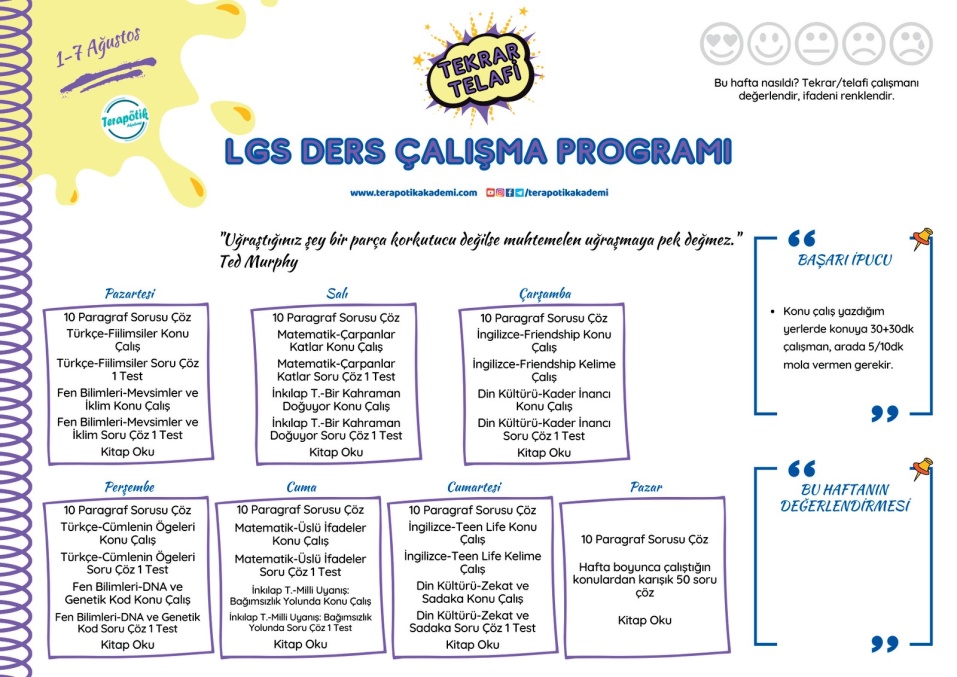 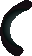 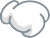 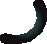 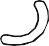 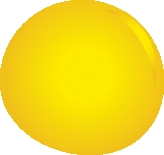 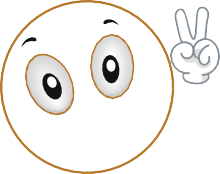 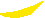 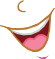 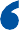 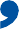 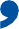 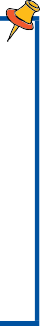 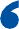 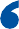 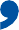 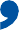 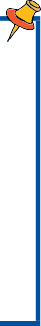 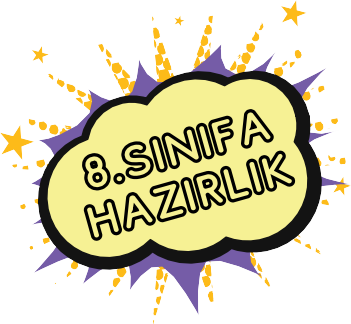 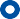 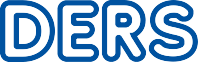 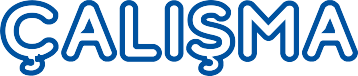 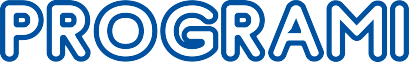 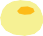 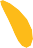 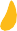 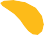 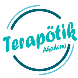 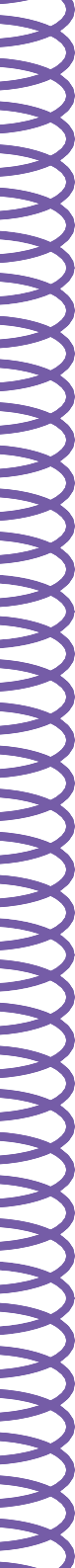 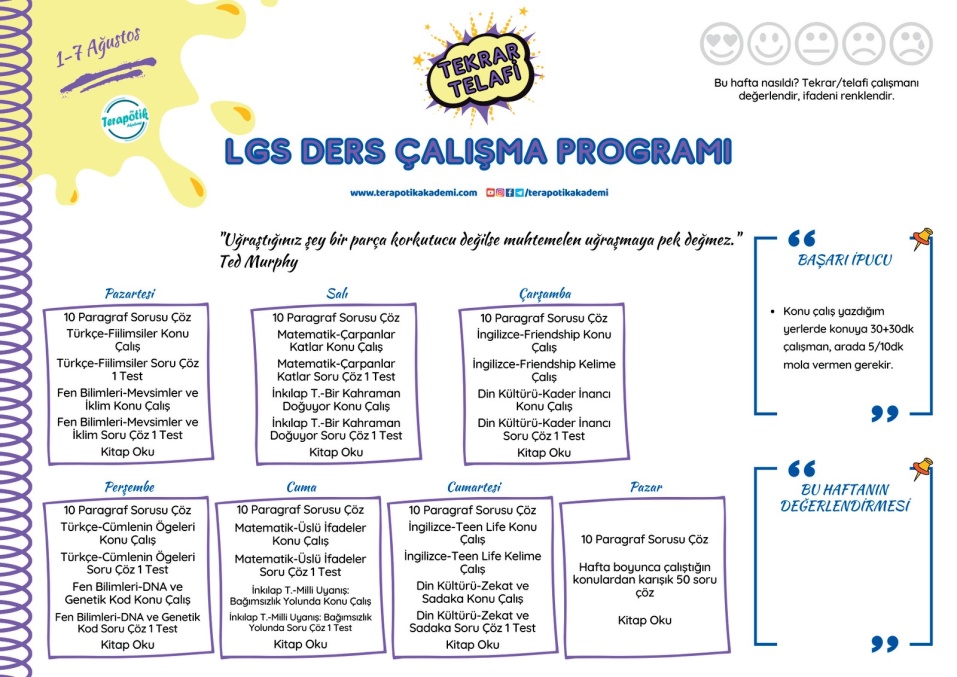 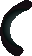 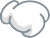 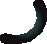 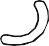 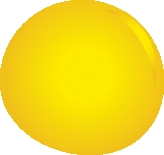 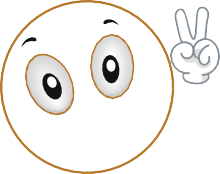 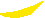 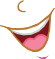 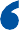 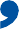 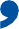 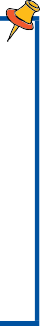 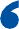 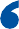 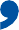 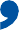 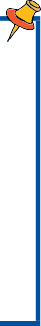 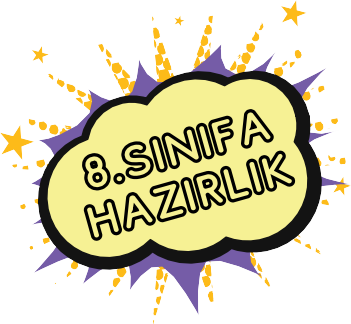 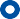 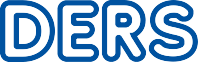 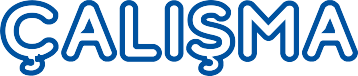 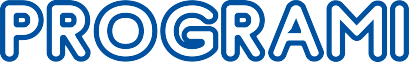 MATEMATİK DERSİ İÇİN YAPMAN GEREKENLERMatematik dersi de öğretmensiz seni zorlayacaktır.8. sınıf konularından üslü sayılar ve köklü sayılar konularına kendin çalışabilirsin.Bol bol beceri temelli soru pratiği yapalım...FEN DERSİ İÇİN YAPMAN GEREKENLERFen dersinde 8. Sınıf ünitelerine öğretmensiz başlamak seni zorlayacaktır.Bu yüzden 8’e hazırlık için7. sınıf ünitelerinden 2. Ünite(hücre ve bölünmeler)4. ünite (saf madde ve karışımlar) 8’le bağlantılı olduğu için tekrar edilmeli.TÜRKÇE DERSİ İÇİN YAPMAN GEREKENLER Paragraf, Mantık-Muhakeme, Görsel okuma, Sözcükte   anlam, Cümlede anlam, Yazım kuralları konularına çalışmak ve testlerini çözmek ve bol kitap.    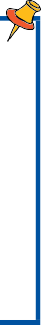 İNKILAP DERSİ İÇİN YAPILMASI GEREKENLER8. Sınıfta göreceğiniz İnkılap konularına daha önce hiç görmediniz. Yeni konuları öğretmen eşliğinde görmeniz daha faydalı olacaktır.Ancak konuları daha hızlı anlamanızı ve kalıcı olmasını sağlayacak kitaplar önereceğiz.MUSTAFA /KEMAL(2 kitap) Metin ÖZDAMARLARCUMHURİYETİN İLK SABAHI (Şermin YAŞAR ve İlber ORTAYLI)            DİN DERSİ İÇİN                YAPILMASI             GEREKENLER	   İNGİLİZCE DERSİ İÇİN 	YAPILMASI 8. Sınıfın 1. Ünite KADER İNANCI	      GEREKENLER2. ünite ZEKAT VE SADAKA	8. Sınıf ilk 5 ünitenin Konularına çalışıp testini 	Kelimelerine çalışmak.Çözebilirsin.	Not: Liste olarak veli 	Gruplarına atılacaktır.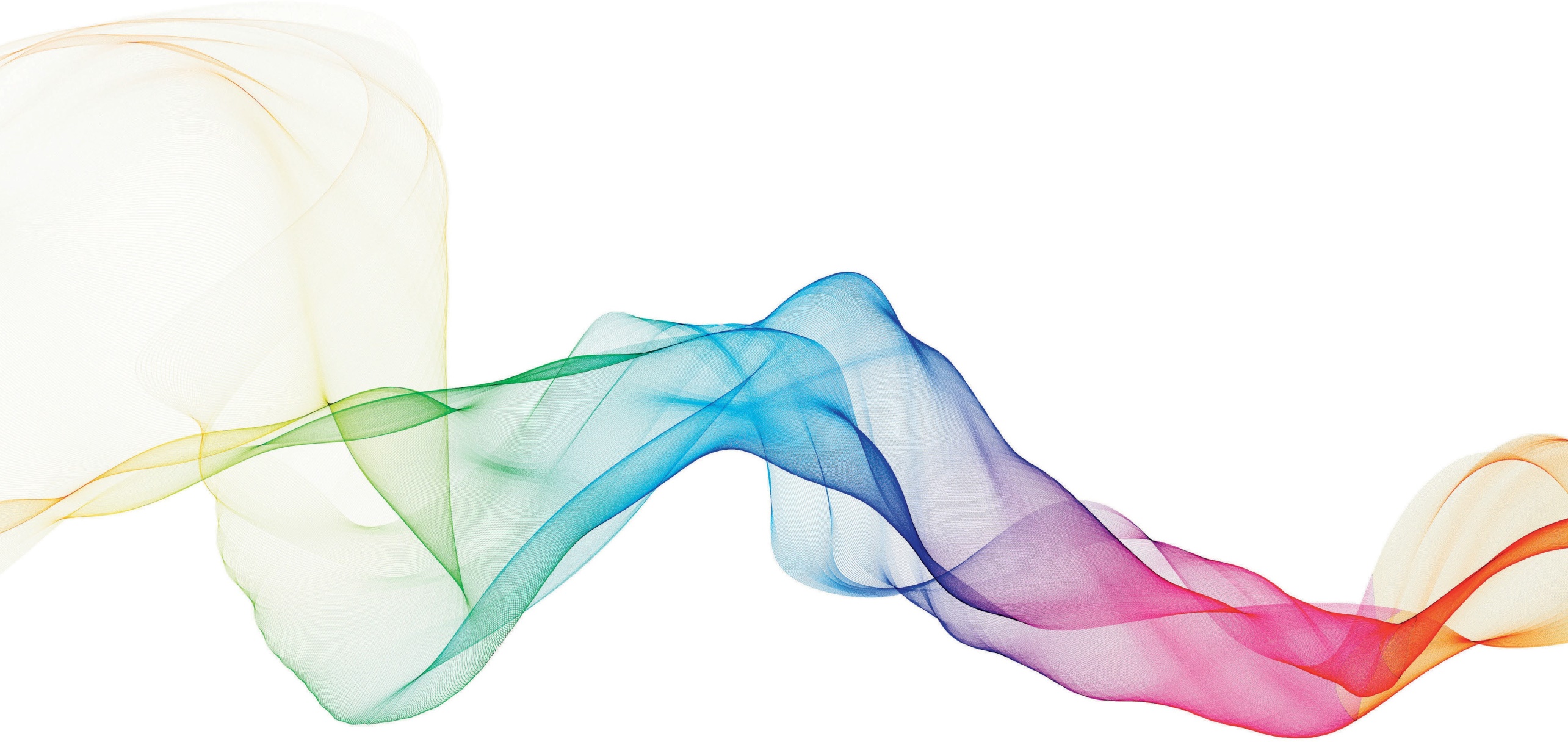 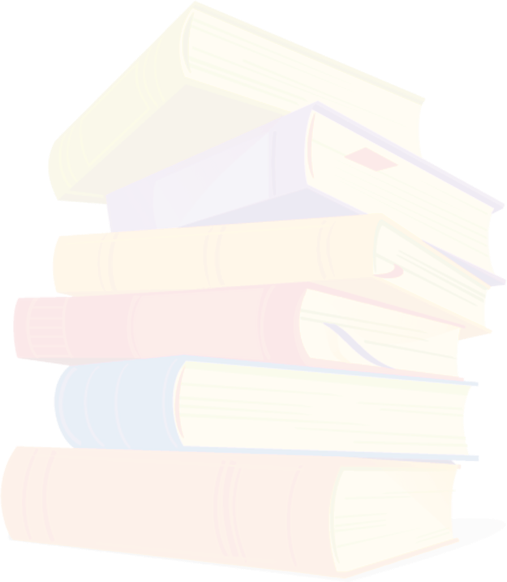 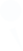 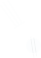 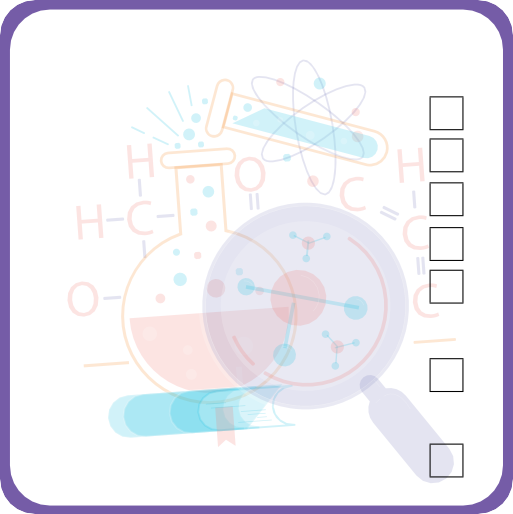 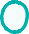 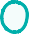 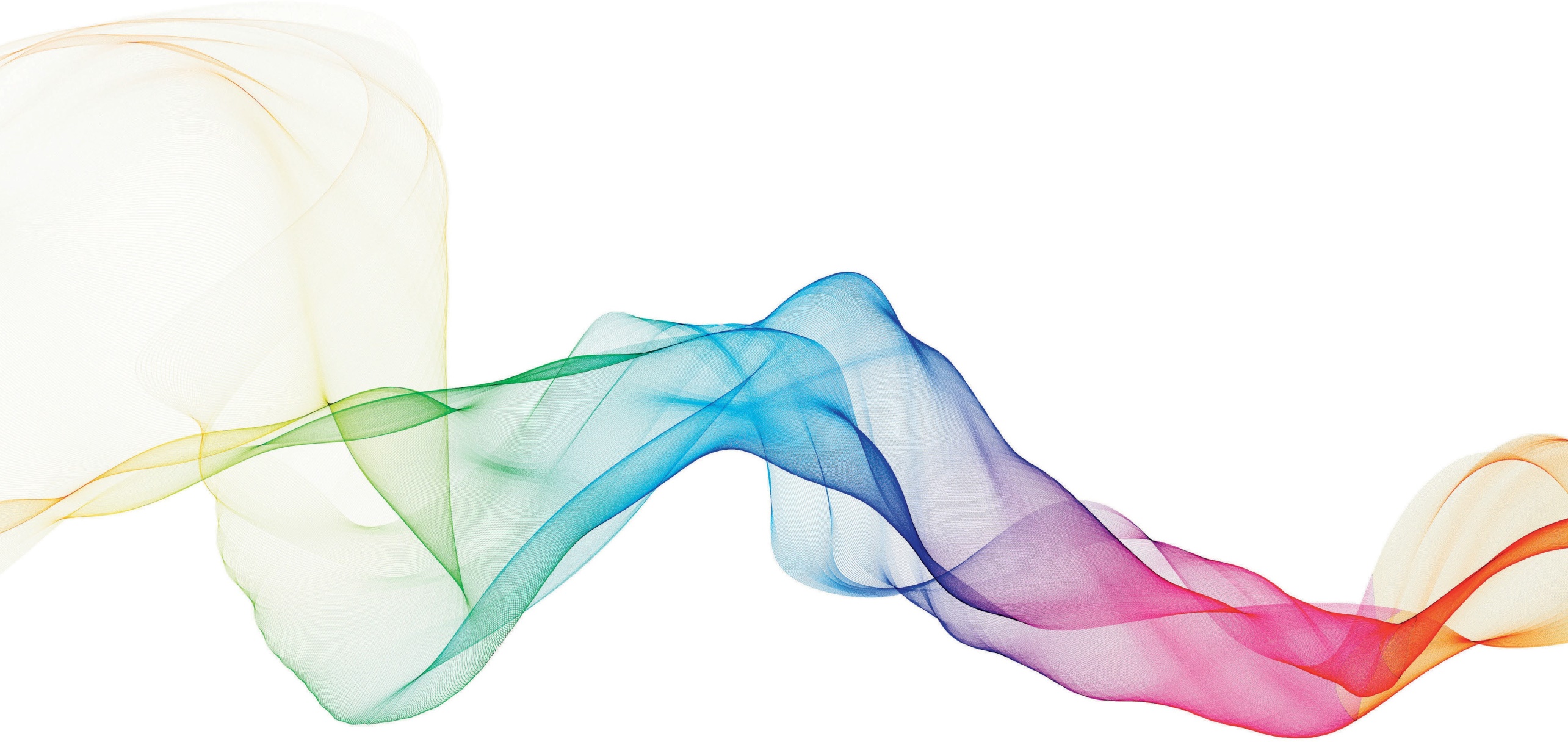 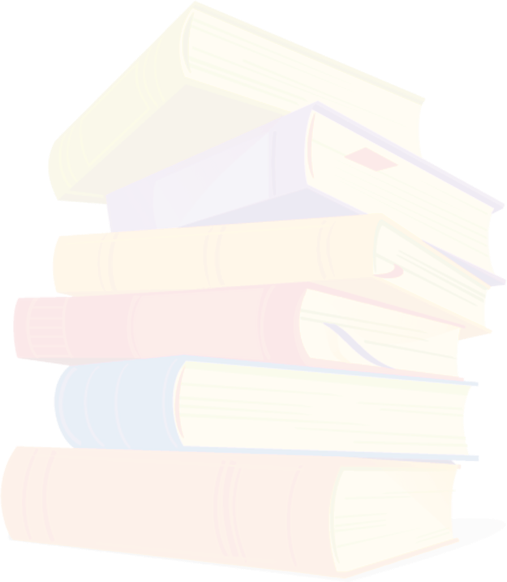 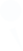 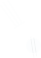 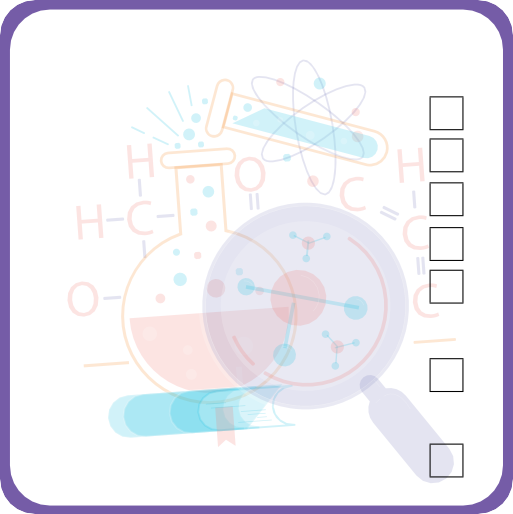 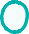 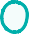                TÜRKÇEPARAGRAF  ÇÖZÜMÜ SÖZCÜKTE ANLAM    ÇÖZÜMÜ CÜMLEDE ANLAM ÇÖZÜMÜMANTIK- MUHAKEMEGÖRSEL OKUMA ÇÖZÜMÜYAZIM KURALLARIKİTAP OKUMA              MATEMATİK       KÖKLÜ İFADELER       ÜSLÜ İFADELER      BECERİ TEMELLİ SORULAR              FEN BİLİMLERİ      7. sınıf ünitelerinden       HÜCRE VE BÖLÜNMELER         SAF MADDE VE KARIŞIMLAR              İNGİLİZCE      8.sınıf ilk 5     ünitenin kelimeleri 	                               OKUL REHBERLİK SERVİSİNOT:- Çalışma saatleri günlük rutinlerimize(yatış,kalkış) göre kişiye özel belirleyelim.-40 DK. ders 10 dk. mola periyotları halinde ders çalışalım.-Konuları verdiğimiz konu çizelgesine uygun olarak çalışalım.-Soru çözümlerinde süre tutmayı ihmal etmeyelim ve konunun hemen ardından çözmeye çalışalım.-Kitap okuma bütün derslerin için en faydalı etkinlik olacaktır ihmal etmeyelim.MEHMET AKİF ERSOY ORTAOKULUREHBERLİK SERVİSİ  8. SINIF YAZ TATİLİ  DERS ÇALIŞMA PROGRAMI MEHMET AKİF ERSOY ORTAOKULUREHBERLİK SERVİSİ  8. SINIF YAZ TATİLİ  DERS ÇALIŞMA PROGRAMI MEHMET AKİF ERSOY ORTAOKULUREHBERLİK SERVİSİ  8. SINIF YAZ TATİLİ  DERS ÇALIŞMA PROGRAMI MEHMET AKİF ERSOY ORTAOKULUREHBERLİK SERVİSİ  8. SINIF YAZ TATİLİ  DERS ÇALIŞMA PROGRAMI MEHMET AKİF ERSOY ORTAOKULUREHBERLİK SERVİSİ  8. SINIF YAZ TATİLİ  DERS ÇALIŞMA PROGRAMI MEHMET AKİF ERSOY ORTAOKULUREHBERLİK SERVİSİ  8. SINIF YAZ TATİLİ  DERS ÇALIŞMA PROGRAMI MEHMET AKİF ERSOY ORTAOKULUREHBERLİK SERVİSİ  8. SINIF YAZ TATİLİ  DERS ÇALIŞMA PROGRAMI MEHMET AKİF ERSOY ORTAOKULUREHBERLİK SERVİSİ  8. SINIF YAZ TATİLİ  DERS ÇALIŞMA PROGRAMI SürePazartesiSalıÇarşambaPerşembeCumaCumartesiPazarKahvaltı /Güne Merhaba:)Kahvaltı /Güne Merhaba:)Kahvaltı /Güne Merhaba:)Kahvaltı /Güne Merhaba:)Kahvaltı /Güne Merhaba:)Kahvaltı /Güne Merhaba:)Kahvaltı /Güne Merhaba:) 40 dk.  Türkçe Konu çalışmasıTürkçe Test ÇözümüTürkçe Konu çalışmasıTürkçe Test ÇözümüTürkçe Konu çalışmasıTürkçe Test ÇözümüTürkçe Konu çalışmasıTürkçe Test ÇözümüTürkçe Konu çalışmasıTürkçe Test ÇözümüETKİNLİK- HOBİ VEAİLE  ZAMANIETKİNLİK- HOBİ VEAİLE  ZAMANI10 dk. Dinlenme DinlenmeDinlenmeDinlenmeDinlenmeETKİNLİK- HOBİ VEAİLE  ZAMANIETKİNLİK- HOBİ VEAİLE  ZAMANI40 dk.Matematik  Konu çalışmasıMatematik test çözümüFen 7. Sınıf Konu tekrarıFen test çözümüMatematik  Konu çalışmasıMatematik test çözümüFen 7. Sınıf Konu tekrarıFen test çözümüMatematik  Konu çalışmasıMatematik test çözümüETKİNLİK- HOBİ VEAİLE  ZAMANIETKİNLİK- HOBİ VEAİLE  ZAMANI10 dk. Dinlenme DinlenmeDinlenmeDinlenmeDinlenmeETKİNLİK- HOBİ VEAİLE  ZAMANIETKİNLİK- HOBİ VEAİLE  ZAMANI 40 dk.Din Konu çalışmasıDin Test çözümüİnkılap dersi için yukarıda  önerilen kitapları okumaİngilizce Kelime Çalışmasıİnkılap dersi için yukarıda  önerilen kitapları okumaİngilizce Kelime ÇalışmasıETKİNLİK- HOBİ VEAİLE  ZAMANIETKİNLİK- HOBİ VEAİLE  ZAMANI  Dinlenme/Etkinlik zamanıDinlenme/Etkinlik zamanıDinlenme/Etkinlik zamanıDinlenme/Etkinlik zamanıDinlenme/Etkinlik zamanıETKİNLİK- HOBİ VEAİLE  ZAMANIETKİNLİK- HOBİ VEAİLE  ZAMANIEn az 30 dk.Kitap OkumaKitap OkumaKitap OkumaKitap OkumaKitap OkumaETKİNLİK- HOBİ VEAİLE  ZAMANIETKİNLİK- HOBİ VEAİLE  ZAMANIEn az 30 dk.Kitap OkumaKitap OkumaKitap OkumaKitap OkumaKitap OkumaKitap OkumaKitap Okuma